Captions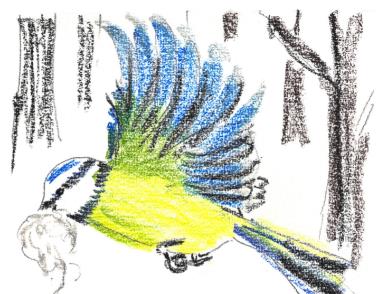 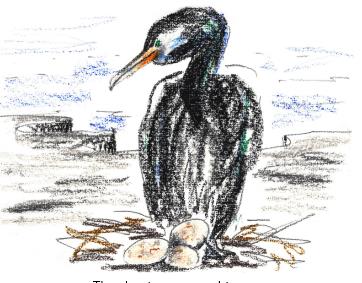 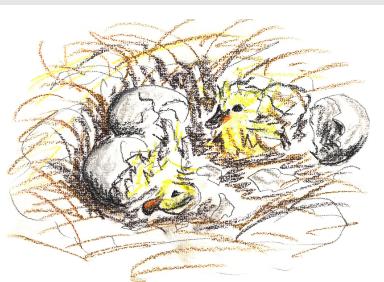 